Deaf Cricket Taster Session In Partnership with the Sports Learning Zone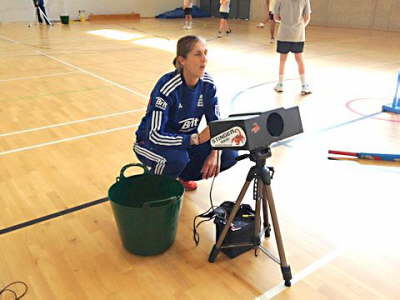 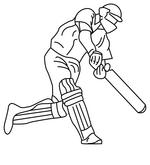 Diving Catches!              Tennis Ball Machines!      Qualified Level 2 CoachesLocation:Time: 11am – 1pmPrice: FREE!Coaches are trained in deaf awareness and BSL Interpreters are present.Headingley Carnegie Cricket Ground, Yorkshire County Cricket Club, St Michael's Rd, Leeds, West Yorkshire LS6 3BUContact- Charlie Roebuck C.roebuck@yorkshirecb or call/SMS 07736294201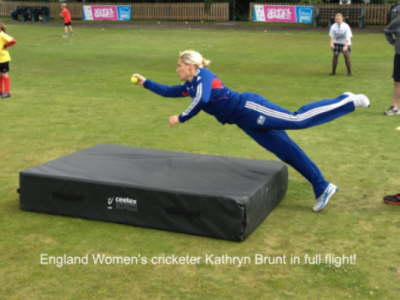 